UNIVERSIDAD DE GUAYAQUIL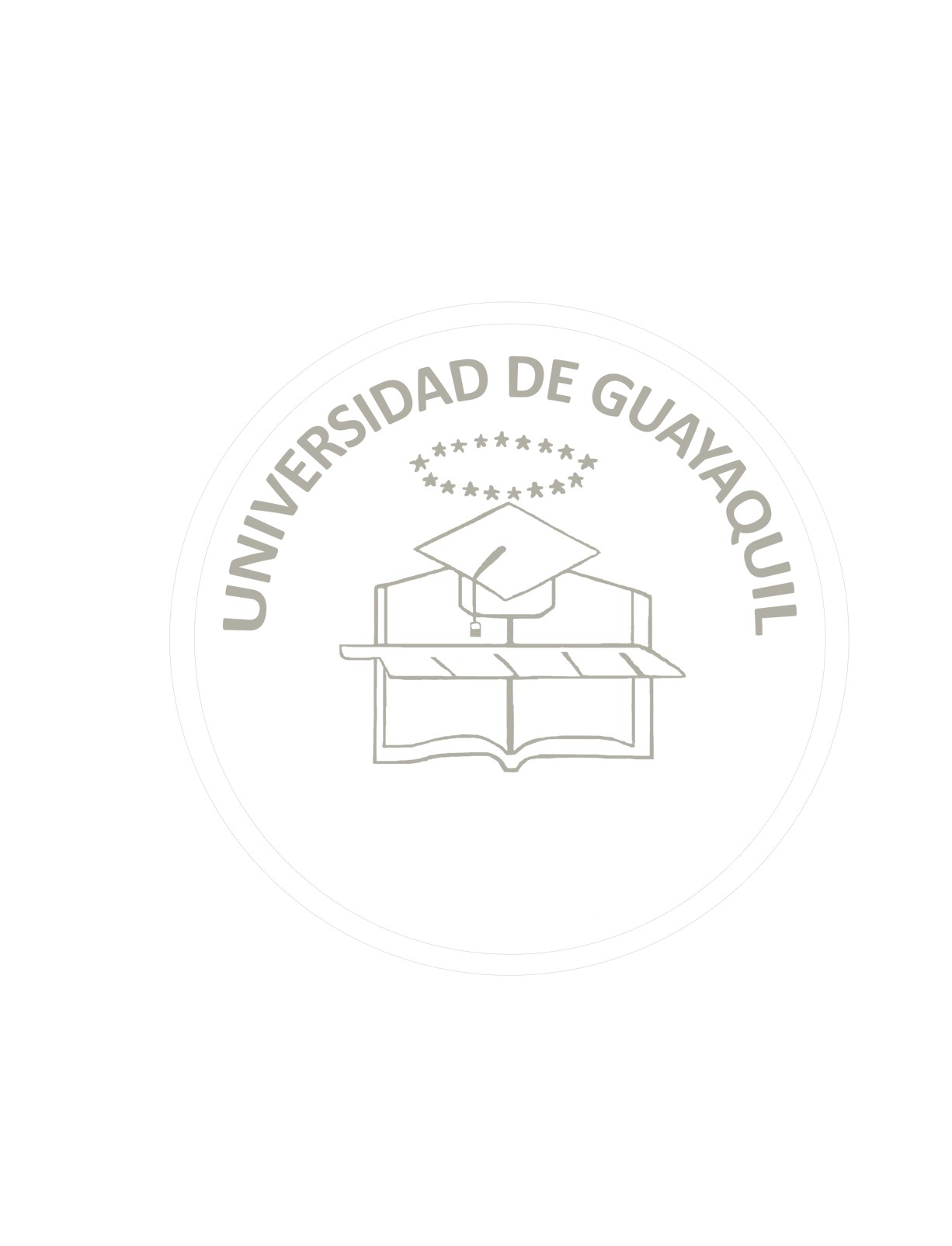 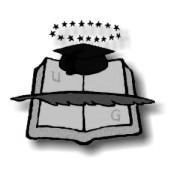 ESPECIE UNIVERSITARIA– NIVEL  POSTGRADO